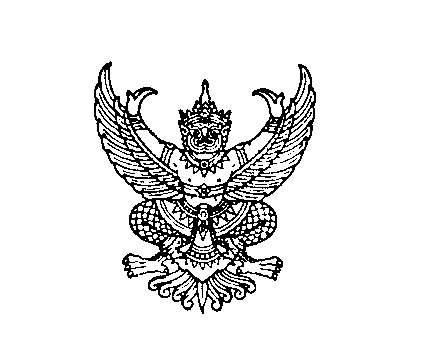 บันทึกการตรวจสอบการเข้าไปในสำนักงานหรือสถานประกอบการตามมาตรา ๒๔ หรือมาตรา ๒๕ แห่งพระราชบัญญัติโรคระบาดสัตว์ พ.ศ.๒๕๕๘		อาศัยอำนาจตามความในมาตรา ๔๑ วรรคสี่ แห่งพระราชบัญญัติโรคระบาดสัตว์พ.ศ. ๒๕๕๘ วันที่.................................... เวลาประมาณ..................................น. สารวัตรตามกฎหมายว่าด้วยโรคระบาดสัตว์ ดังมีรายชื่อต่อไปนี้……………………………………………………………………………………………………………………………………………………………………………………………………………………………………………………………………………………………………………………………………………………………………………………………………………………………………………………………พร้อมด้วยเจ้าหน้าที่ที่เกี่ยวข้อง..........................................................................................................................................................................................................................................................................................................................................................................................................................................................................................ได้เข้าทำการตรวจสอบสำนักงานหรือสถานประกอบการและบันทึกการเข้าตรวจสอบไว้  ดังนี้ชื่อสำนักงานหรือสถานประกอบการ.......................................................................................................ตั้งอยู่เลขที่....................หมู่...........ถนน.....................ตำบล/แขวง...........................อำเภอ/เขต............................จังหวัด..............................เบอร์โทรศัพท์สำนักงาน/สถานประกอบการ............................................................... ชื่อเจ้าของหรือผู้ครอบครองสำนักงานหรือสถานประกอบการหรือผู้แทน...............................................ชื่อผู้รับใบอนุญาต..........................................................เลขที่ใบอนุญาต.................................................ประเภท	        	ค้าสัตว์ ซากสัตว์ ตามมาตรา ๒๔ แห่งพระราชบัญญัติโรคระบาดสัตว์ พ.ศ.๒๕๕๘                  	ขาย จำหน่าย จ่าย แจก แลกเปลี่ยน หรือมีไว้เพื่อขายซึ่งน้ำเชื้อสำหรับผสมพันธุ์หรือเอ็มบริโอ ของสัตว์หรือมีพ่อพันธุ์ของสัตว์เพื่อให้บริการผสมพันธุ์แก่สัตว์ของบุคคลอื่นโดยวิธีธรรมชาติ 		ตามมาตรา ๒๕ แห่งพระราชบัญญัติโรคระบาดสัตว์ พ.ศ.๒๕๕๘การตรวจสอบ๕.๑  ใบอนุญาต		มี เลขที่.............................ออกเมื่อ...........................หมดอายุ.......................			ไม่มี		รายใหม่			ไม่ต่ออายุใบอนุญาต๕.๒  การกระทำความผิดตามกฎหมายว่าด้วยโรคระบาดสัตว์ (โทษทางอาญา)			ไม่มีการกระทำความผิด			มีการกระทำความผิด๕.๓  การดำเนินการตามหลักเกณฑ์ วิธีการ และเงื่อนไข ตามที่อธิบดรประกาศกำหนด			ปฏิบัติตามหลักเกณฑ์			ไม่ปฏิบัติตาม  ดังนี้........................................................................................................................................................................................................................................................๕.๔  อื่น ๆ .............................................................................................................................................................................................................................................................................................................สรุปการเข้าไปในสำนักงานหรือสถานประกอบการเพื่อตรวจสอบและควบคุมให้เป็นไปตามกฎหมาย ว่าด้วยโรคระบาดสัตว์๖.๑ ปฏิบัติตามกฎหมายว่าด้วยโรคระบาดสัตว์ครบถ้วน ไม่มีการฝ่าฝืนแต่อย่างใด๖.๒ การดำเนินคดี		จับกุมผู้กระทำความผิด		ร้องทุกข์กล่าวโทษ๖.๓ เสนอให้มีการเปรียบเทียบปรับ๖.๔ ยึดหรืออายัด สัตว์หรือซากสัตว์ ยานพาหนะ เอกสารหรือพยานหลักฐานอื่นที่เกี่ยวข้อง      กับการกระทำความผิด		ยึด..................................................................................................................		อายัด..............................................................................................................เสร็จสิ้นการตรวจสอบฯ เวลา..................................น.  		อนึ่ง ในการตรวจสอบสำนักงานหรือสถานประกอบการครั้งนี้ สารวัตรตามกฎหมายว่าด้วย โรคระบาดสัตว์ มิได้ทำให้ทรัพย์สินที่มีอยู่ในสำนักงานหรือสถานประกอบการ สูญหาย เสียหาย หรือกระจัดกระจาย   แต่อย่างใด เจ้าของหรือผู้ครอบครองสำนักงานหรือสถานประกอบการหรือผู้รับใบอนุญาตหรือผู้แทน ได้อ่านบันทึกดูแล้ว และ/หรือได้รับฟังการอ่านแล้ว รับรองว่าถูกต้อง จึงลงลายมือชื่อรับรองไว้ต่อหน้าสารวัตรตามกฎหมายว่าด้วย            โรคระบาดสัตว์ท้ายบันทึกนี้ลงชื่อ.......................................................เจ้าของหรือผู้ครอบครองสำนักงานหรือสถานประกอบการหรือผู้รับใบอนุญาต     (                                       ) หรือผู้แทนลงชื่อ.......................................................สารวัตรตามกฎหมายว่าด้วยโรคระบาดสัตว์     (                                        )ลงชื่อ.......................................................สารวัตรตามกฎหมายว่าด้วยโรคระบาดสัตว์ / พยาน     (                                         )ลงชื่อ.......................................................พยาน     (                                         )